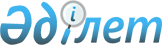 О снятии карантинаРешение акима Бахтинского сельского округа Каркаралинского района Карагандинской области от 12 апреля 2023 года № 4
      В соответствии с подпунктом 8) статьи 10-1 Закона Республики Казахстан "О ветеринарии", пунктом 1 статьи 27 Закона Республики Казахстан "О правовых актах" и на основании представления главного государственного ветеринарно-санитарного инспектора Каркаралинской районной территориальной инспекции комитета ветеринарного контроля и надзора Министерства сельского хозяйства Республики Казахстан от 10 апреля 2023 года №15-4-1/142, РЕШИЛ:
      1. Снять карантин установленный на территории зимовки "Бопы" Бахтинского сельского округа Каркаралинского района в связи с проведением комплекса ветеринарно-санитарных мероприятий по ликвидации заболевания эмфизематозный карбункул среди крупного рогатого скота.
      2. Признать утратившим силу решение акима Бахтинского сельского округа Каркаралинского района от 10 марта 2023 года № 3 "Об установлении карантина".
      3. Контроль за исполнением настоящего решения оставляю за собой.
      4. Настоящее решение вводится в действие со дня его первого официального опубликования.
					© 2012. РГП на ПХВ «Институт законодательства и правовой информации Республики Казахстан» Министерства юстиции Республики Казахстан
				
      Аким Бахтинского сельского округа

А. Сейтхазин
